Európa UOMO SlovenskoObčianské združenie – odpoveď na rakovinu prostaty(skrátene OZ EUS)Výročná správa OZ EUS – neziskovej organizácie za rok 2021Podklady do správy pripravil: abdikovaný predseda Správnej rady (20.2.2022):  prof. Peter Gál,  Správu dopracoval, predniesol a nechal schváliť na VZ OZ EUS 20.5.2022 v Košiciach:  poverený predseda Správnej rady  prof. Josef BlažekV Košiciach 23.6.2022ObsahÚvodOrgány OZ EUS	Správna rada EUS	Dozorná radaPrehľad činnosti neziskovej organizácie OZ EUS v roku 2O21Ročná účtová závierka a zhodnotenie základných údajov v nej obsiahnutýchPrehľad o peňažných príjmoch a výdavkochStav a pohyb majetku a záväzkov OZVýrok  VZ a Dozornej rady OZ EUS k ročnej účtovnej uzávierkeZmeny a nové zloženie orgánov neziskovej organizácie ku ktorým došlo v priebehu rokaĎalšie údaje Príloha:Účtová závierka OZ EUS za rok 2021Úvod:Občianske združenie „Európa UOMO Slovensko – odpoveď na rakovinu prostaty“ ďalej len EUS, je pacientskou organizáciou, ktorá v plnom súlade so svojim názvom pomáha svojim členom dostávať plnohodnotné, vedecky overené informácie k možnostiam liečby PCa (výhody a nevýhody, pozitíva a vedľajšie účinky spôsobov liečba a medikamantov) od významných slovenských urológov-onkológov.EUS organizuje stretnutia svojich členov a sympatizantov, organizuje vzdelávacie akcie, spolupracuje najmä so Slovenskou urologickou spoločnosťou, Ligou proti rakovine a  rôznymi pacientskymi organizáciami. Jedným z hlavných cieľov je aj šíriť osvetu o PCa a hlavne o potrebe a výhodách včasnej diagnostiky tejto choroby.Významnou skutočnosťou je to, že EUS je plnohodnotným aktívnym členom celoeurópskej organizácie „Európa UOMO“ (27 národných organizácií), kde sa napríklad zúčastnila prieskumov o kvalite života pacientov EUPROPMS 1 a 2, osvetovej akcie pre Európsky parlament  a Radu (EPAD) a podobne. Orgány OZ EUS:Správna rada:Predseda:	Prof. Arch. Peter GálČlenovia: 	Prof. Ing. Josef Blažek		Prof. MUDr. Ján Kliment		Mgr. Miroslav Krošlák		Ing. František StašDozorná rada:		Doc. MUDr. Frederico Goncalves		JUDr. Ladislav Csatlos		Vladimír PoliakHospodárka:		Eva Žitnianská		Prehľad činnosti OZ EUS v roku 2021Vzhľadom na priebeh pandémie ochorenia COVID 19 bol na celom území SR počas r. 2021 limitovaný a obmedzený spoločenský život a možnosti fyzického stretávania, čo sa premietlo aj do aktivít OZ EUS. Správna rada bola tak znovu nútená preniesť svoje aktivity do on-line prostredia s využitím možností webovej stránky OZ EUS.Členstvo  a činnosť OZ EUS v EUROPA UOMO (EU) : Správna rada potvrdila pokračovanie členstva OZ EUS v koalícii EU a schválila úhradu členského poplatku OZ EUS na rok 2021 v sume 100,00 Euro.Virtuálneho GA EU sa zúčastnil ako voliaci člen (s právom hlasovať za SR) prof. Blažek .EUS dostáva mailovou poštou aktuality „News Letters“ zostavované výborom EU a má k dispozícii (môže voľne šíriť) web EuropaUOMO.org ktorý má aj verziu prekladanú do slovenčiny.Hlavnou a mimoriadne hodnotnou akciou v roku 2021 bola účasť členov EUS na celoeurópskom prieskume o kvalite života pacientov s PCa EUPROMS 2.0.Tento prieskum bol pripravený za účelom získať robustné dáta (očakávaná účasť vyše troch tisíc pacientov , realita bola až štyri tisíce...) o všetkých aspektoch kvality života pacientov po všetkých používaných metódach liečby v rôznych štádiách choroby.  Dva roky predtým prebehol pilotný prieskum EUPROMS 1, ktorého analyzované výsledky boli mimoriadne kladne (ako významné) prijaté európskymi urológmi, onkológmi, zdravotným výborom Rady Európy a podobne.Spolupráca s partnermi :Na koordinačnom stretnutí so zástupcom spoločnosti Johnson and Johnson, divízia Janssen (Vanda Šufliarska) sa zúčastnili páni Gál a Džupa-Szemege , prerokované boli predstavy a ďalších spoločných aktivitách na podporu činnosti EUS v oblastiach vzdelávania a šírenia informácií pomocou webu na ktorého rekonštrukciu a prevádzku fy Janssen významne prispela .	Prof. Blažek sa zúčastnil webového seminára pre zástupcov pacientských organizácií v SR, konkrétne boli riešené možnosti získávania financií na činnosť organizácií.Rezignácia z členstva OZ EUS v European Cancer Patient Coalition (ECPC):Vzhľadom na členstvo v koalícii EUROPA UOMO bolo OZ EUS automaticky tiež lčlenom ECPC.Po novembrovom kongrese ECPC prijala Rada EUROPA UOMO rozhodnutie vystúpiť z ECPC vzhľadom na nepriaznivý vývoj situácie v ECPC a odporučila prijať rovnaké rozhodnutie aj pre národné pacientské organizácie.Správna rada OZ EUS sa rozhodla akceptovať uvedené odporúčanie a zaslala v decembri na selretariát ECPC oznámenie o vystúpení OZ EUS z ECPC.Aktualizácia databáze členov OZ EUS:Člen Správnej rady OZ EUS pán Staš vykonal kontrolu a úpravu členskej databázy OZ EUS tak aby členstvo bolo v súlade s pravidlami GDPR. Zhromaždené kontaktné údaje umožňujú priamy kontakt Správnej rady s členmi prostrdníctvom e-mailu alebo telefónu.Ročná účtovná závierka a zhodnotenie základných údajov v nejObčianske združenie Európa UOMO Slovemsko  (OZ EUS) vedie účtovníctvo ako nezisková účtovná jednotka v sústave jednoduchého účtovníctva v súlade s Opatrením Ministerstva financií Slovenskej republiky z 3. novembra 2021 č. MF/011077/2021-74, ktorým sa mení a dopĺňa opatrenie Ministerstva financií Slovenskej republiky z 1. decembra 2010 č. MF/24975/2010-74, ktorým sa ustanovujú podrobnosti o postupoch účtovania a podrobnosti o usporiadaní, označovaní položiek účtovnej závierky, obsahovom vymedzení niektorých položiek a rozsahu údajov určených z účtovnej závierky na zverejnenie pre účtovné jednotky účtujúce v sústave jednoduchého účtovníctva, ktoré nie sú založené alebo zriadené na účel podnikania v znení neskorších predpisov.Účtová závierka OZ EUS ako neziskovej organizácie za rok 2021 je prílohou tejto výročnej správy.Príjmy za rok 2021 boli celkovo 174,51 EUR a to len z 2% dane s príjmu, iné príjmy OZ EUS v roku 2021 nemalo a hospodárilo s financiami prevedenými z roku 2020.Prevod z roku 2020:  3206,03 EURVýdavky za rok 2021 boli celkovo 1994,80 EUR z toho:Členský poplatok E. U. 				100,00Prenájom adresy 					132,00Webová stránka 					118,80Poradňa (návrh a realizácia)		            1320,00Ostatné výdavky					324,00Celkovo výdavky					1994,80	Výsledok hospodárenia OZ EOS za rok 2021 bol:             – 1828,00 EURPrevod do nasledujúceho roka: 	1384,74 EURVýrok audítora k ročnej uzávierke:Ročnú účtovnú závierku za rok 2021 vzhľadom na objem finančných prostriedkov nebolo potrebné overovať audítorom. Overená bola dozornou radou OZ EUS.Stav a pohyb majetku a záväzkov neziskovej organizácie:OZ EUS ako nezisková organizácia disponovala v roku 2021 len finančnými prostriedkami na bankovom účte.Konečný zostatok na bankovom účte k 31.12.2021 :	1384,74 EUR(Konečný zostatok v pokladni bol 0,00 EUR)OZ EUS nemalo v roku 2021 v správe žiadny majetok ani ceniny, neeviduje žiadne záväzky ani pohľadávky. Zmeny a nové zloženie orgánov neziskovej organizácie ku ktorým došlo v priebehu roka 2021:V sledovanom období nedošlo k žiadnej zmene ani novému zloženiu orgánov neziskovej organizácie.Ďalšie údaje:Správna rada ani Dozorná rada OZ EUS neurčila žiadne ďalšie údaje, ktoré má výročná správa obsahovať.V Košiciach 23.6.2022Vypracoval:Na základe písomných dokladov, správy o činnosti OZ EUS za roky 2019 až 21, zápisu Dozornej rady a účtových dokladov vrátane závierky predložených abdikovaným predsedom Správnej rady OZ EUS prof. Gálom(abdikácia k 22.2 2022) pri abdikácii, spracoval a na výročnej schôdzi dňa 22.5. nechal schváliť poverený predseda OZ EUS prof. Josef Blažek.Prof. Josef Blažek, poverený predseda Správnej rady EUS:Schválil:Valné zhromaždenie OZ EUS konané v Košiciach 20.5.2022, tu zastúpené overovateľmiIng. Vladimír Mitrík, člen Správnej rady EUS:JUDr. Ladislav Csatlós, člen Dozornej rady EUS: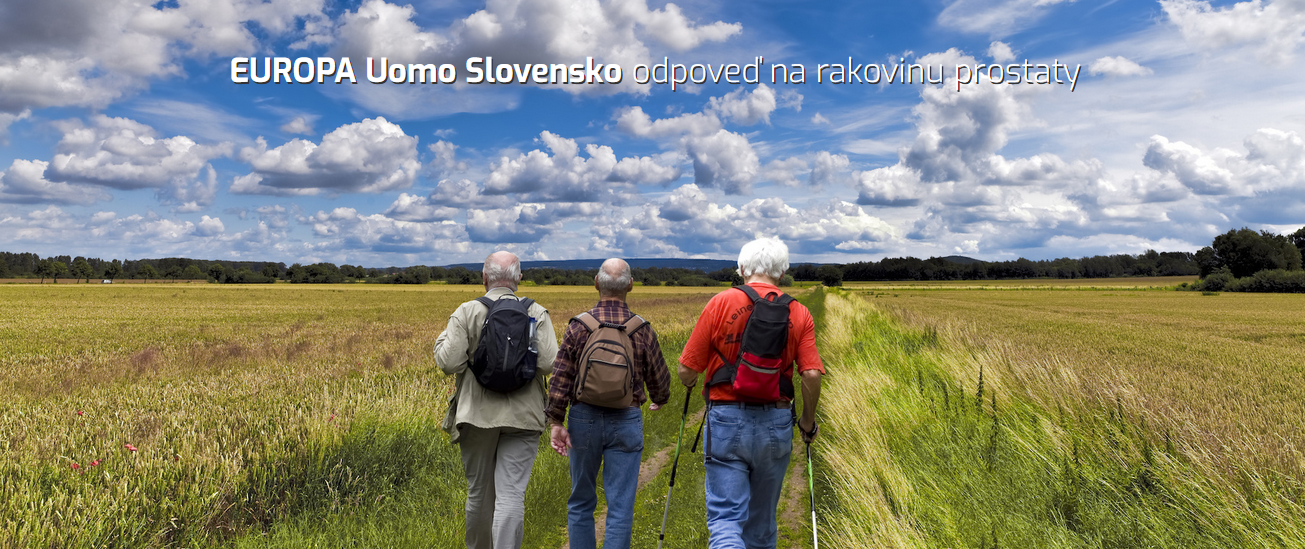 